KONTROLNA NALOGA IZ MATEMATIKE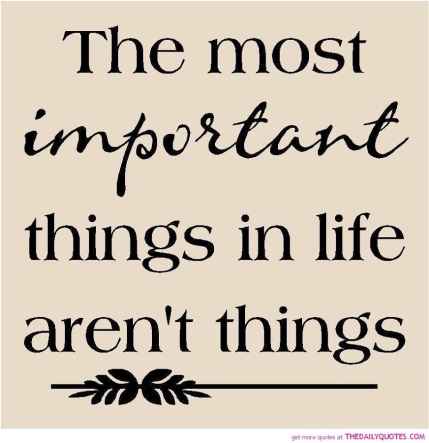 2. LETNIK IME IN PRIIMEK:TOČKE:OCENA:Katera izjava ni pravilna:									5 točkNaravno število je deljivo s 3, če je vsota števk deljiva s 3Naravno število je deljivo s 5, če je zadnja števka 0 ali 5.Število je deljivo s 6, če je deljivo z 2 ali s 3.Število je deljivo z deset, če so enice enake 0.Če število a deli število b, potem:								5 točkje število a deljivo s številom bje število b delitelj števila aštevilo b deli število aje število b deljivo s številom aKateri zapis je razcep na prafaktorje?							5 točkKako imenujemo število 40 v zapisu 						5 točkdeljenecdeliteljkoličnikostanekNaravno število n, ki da pri deljenju z 8 ostanek 3, lahko zapišemo kot:			5 točkPravimo, da sta števili tuji, če:								5 točkje njun najmanjši skupni večkratnik enak 1je njun najmanjši skupni delitelj ena 1je njun največji skupni delitelj enak 1če je njun največji skupni delitelj prašteviloštevilo a ne deli števila bštevilo b ne deli števila aKaj je najmanjši skupni večkratnik dveh števil?						5 točkZa katere vrednosti x izraz   ne predstavlja ulomka?					5 točksamo za Kateri ulomek je popolnoma okrajšan?							5 točkNatančno izračunaj: 					5 točkOkrajšaj ulomek: 							         10 točkOdštej ulomka: 						   	         10 točkPoenostavi: 						            10 točkIzračunaj 									5 točkIzračunaj 							5 točkPoenostavi: 		  			         10 točkDodatna naloga: 				 	                 10 točkMožnih je 100 točk.Za 2………45 točkZa 3………60 točkZa 4………75 točkZa 5………90 točkKONTROLNA NALOGA IZ MATEMATIKE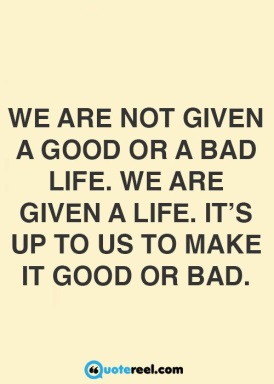 2. LETNIK IME IN PRIIMEK:TOČKE:OCENA:Katera izjava ni pravilna:									5 točkNaravno število je deljivo s 3, če je vsota števk deljiva s 3Število je deljivo s 6, če je deljivo z 2 ali s 3.Število je deljivo z deset, če so enice enake 0.Naravno število je deljivo s 5, če je zadnja števka 0 ali 5.Če število a deli število b, potem:								5 točkštevilo b deli število aje število a deljivo s številom bje število b delitelj števila aje število b deljivo s številom aKateri zapis je razcep na prafaktorje?							5 točkKako imenujemo število 40 v zapisu 						5 točkdeliteljkoličnikostanekdeljenecNaravno število n, ki da pri deljenju z 8 ostanek 3, lahko zapišemo kot:			5 točkPravimo, da sta števili tuji, če:								5 točkče je njun največji skupni delitelj prašteviloje njun najmanjši skupni večkratnik enak 1je njun najmanjši skupni delitelj ena 1je njun največji skupni delitelj enak 1število a ne deli števila bštevilo b ne deli števila aKaj je največji skupni delitelj dveh števil?						5 točkZa katere vrednosti x izraz   ne predstavlja ulomka?					5 točksamo za Kateri ulomek je popolnoma okrajšan?							5 točkNatančno izračunaj: 							5 točkOkrajšaj ulomek: 							         10 točkOdštej ulomka: 						   	         10 točkPoenostavi: 						            10 točkIzračunaj 									5 točkIzračunaj 							5 točkPoenostavi: 		  			         10 točkDodatna naloga: 				 	                 10 točkMožnih je 100 točk.Za 2………45 točkZa 3………60 točkZa 4………75 točkZa 5………90 točk